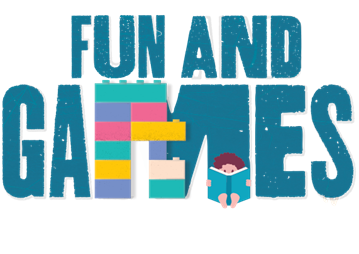 Idaho Family Reading Week 2020- Digital/STEM Game & Activity Ideas - FRW Activity Videos: These videos were specifically created for Idaho Family Reading Week 2020 - “Fun & Games” (created by Salmon Public Librarians Francesca Bessey and Jeff Stratter). Share these YouTube video links with your library patrons or registered Family Reading Week participants for hands-on fun at home or in the library!Activity video for ages 4-7 – “Amazing Marble Mazes”- Coming Soon!Activity video for ages 8-10 – “Marble Run Fun – the Idaho way!” - Coming Soon!Digital Escape Room Play: Promote one or several of these digital escape rooms with book tie-ins. Note: Be sure to research the age appropriateness of each one before you promote: Star Wars Escape Room (created by Valley of the Tetons Library, ID) Program tip: Tie into Star Wars graphic novels and Origami Yoda book seriesHogwarts Digital Escape Room (created by the Peter Township Public Library, PA) Program tip: Extender activity - make DIY Harry Potter wands - here’s how: https://jbrary.com/diy-harry-potter-wands/ Hunger Games Digital Escape Room (created by the Peter Township Public Library, PA)Escape the Sphinx: A Digital Library Escape Game (created by the Clermont Library Public Library) - Program tip: Highlight non-fiction with your patronsMinecraft Escape Room (Created by Regency Park Library, FL)Minotaur’s Labyrinth Escape Room (created by the Salt Lake County Library/Riverton Branch) Pikachu’s Rescue (created by the High River Library, Canada) - Ages 6 and up Escape from Wonderland (created by Moultrie-Colquitt County Library System, GA)LOADS more digital escape rooms, by theme and age, including book-related escape rooms, found here (compiled by the Vandergrift Public Library, PA): https://www.vandergriftpubliclibrary.org/online-resources/virtual-escape-rooms/ Digital Escape Room Creation: Create your own digital escape room for your library or help youth create one: Article: “Librarians Turned Google Forms into the Unlikely Platform for Virtual Escape Rooms” by Aliya ChaudhryWant local Idaho help with creating your own digital escape room? Contact Valley of the Tetons librarian Rasheil Stanger (she created the Star Wars Room above)Virtual Dungeons & Dragons: View the archive of this webinar, “Virtual Dungeons and Dragons Games: A How-To Guide”by Michael Rogowski of the Midland Public LibraryIdaho Training Clearinghouse: STEM activity bag ideas - https://idahotc.com/Resources/File-View/FileID/43434 - “I Spy Shapes” and pattern block puzzles are in the “Shapes” activity bagBrain Games, Puzzles & Mazes:Pete the Cat Mazes: https://www.petethecatbooks.com/activities/ - select “Mazes”Magic Tree House Mission Game: https://www.magictreehouse.com/mission-game/Harry Potter Crossword Puzzle: https://www.funtrivia.com/crossword/play.cfm?gid=732 Digital Block Play: Block Fest by Twigga Foundation (https://www.facebook.com/twigablockfest), an Idaho non-profit organization, has many ideas of how block play can help children learn math and literacy skills. Here are just a few found on their Facebook page:“I Spy Shape Detector” videoRead a story and build something from it – ie. Big Red Barn; Use Blocks to Encourage Reading and WritingBlocks Help Build Literacy SkillsMechanical Books: Learn how mechanical books work: https://kidlit.tv/2017/08/ready-set-draw-stem-activity-mechanical-books-work/Engineering: Tami’s Tower: Let’s Think About Engineering (by the Smithsonian Science Education Center) – Help Tami the Tamarind build a tower